四 川 省 造 纸 行 业 协 会四  川  省  造  纸  学  会川纸协（2017）文字7号★ 四川省造纸行业协会第六届理事会四川省造纸学会第九届理事会第二次常务理事会会议纪要各会员单位、常务理事：四川省造纸行业协会第六届理事会、四川省造纸学会第九届理事会第二次常务理事会于2017年7月13日在成都召开，参加会议的领导有省经信委轻纺处调研员，省纸协、省造纸学会的理事长、名誉理事长、副理事长、正副秘书长、常务理事共50余人；会议由省纸协吴和均理事长、会长主持。一、会议审议并表决通过了《协会关于修改<章程>的议案》、协会2017年重点工作计划等12项议案，进一步的改进和完善协会的各项制度与方案，有力保障协会正常有序的开展工作。二、会议重点总结了我省造纸行业2017年上半年生产经营情况、分析了下半年生产销售形势。省纸协副理事长、副会长、四川新津晨龙纸业董事长毛灵代表对包装纸板行业作了总结与分析，他指出：2017年是包装纸板行业生产销售形势最好的一年，各包装纸板企业开足马力满负荷生产，销售价格一涨再涨，是近十年来最好的一年，但环保污染治理是造纸企业的重中之重，各企业必须投入大量人力财力把它做好，达到国家、省、市规定的排放标准要求；包装纸板企业要抱团取暖，共同维护生产销售市场，保证产量供给，保证质量才有较好的销售市场和销售价格，企业才有合理经济效益、良好环境效益和社会效益。省纸协副理事长、副会长、生活用纸分会会长、四川省什邡市望风青苹果纸业有限公司明峰董事长代表生活用纸行业总结2017年上半年生产经营情况分析下半年生产销售形势，他指出：2017年是我省生活用纸行业生产销售情况较差的一年，在今年二季度传统淡季出现销售市场疲软，销售价格下降，企业利润下滑，部分企业出现亏损，生活用纸原纸生产企业生产产量有三分之一停产，原纸销售价格下降，企业已无利润；特别是低车速纸机的生产成本高、质量低、价格低、库存大，个别企业出现亏损。生活用纸加工企业生产量与去年同比也有所减少，销售价格下降、销售市场疲软，产品库存量大，企业利润下滑。进入三季度传统的淡季过后，销售市场会复苏，生活用纸行业，特别是四川竹浆生活用纸、本色竹浆生活用纸会有一个好的销售市场和销售价格，企业利润会逐步提高。省经信委轻纺处李途调研员就我省造纸行业运行情况作了全面总结，他指出：从去年下半年至今年上半年包装纸板生产经营情况最好，制浆企业、造纸企业生产经营情况较好，生活用纸行业目前遇到传统的淡季，生产经营情况疲软，但下半年全省制浆造纸、包装纸板、生活用纸生产销售形势会平稳发展。他强调：我省造纸行业的发展要以中国造纸协会“十三五”造纸产业发展意见和四川省造纸行业协会、学会对“十三五”造纸行业规划建议，各企业进行“十三五”规划作为参考。国家环保督察今年8月上旬开始，重点督察省政府挂牌督察的24家企业，造纸企业重点督察这次未领取排污许可证的企业和群众举报企业，希望大家认真做好环保污染治理工作，迎接国家环保督察工作。省造纸学会范谋斌理事长重点讲解我省造纸企业排污许可证申领的情况和省环保督察情况，希望各制浆造纸企业认真做好环境污染治理、节能减排、淘汰落后产能和清洁生产工作，迎接国家环保督察工作。省造纸行业协会、省造纸学会李发祥名誉理事长对我省造纸行业、生活用纸行业的发展作全面总结，对行业目前存在困难和问题作阐述，希望大家面对困难和问题找出切实可行的办法加以解决，确保我省造纸行业稳步健康发展。三、省造纸行业协会罗福刚副会长兼秘书长汇报省纸协秘书处上半年的工作（工作汇报在本期行业动态中刊出），传达中国造纸协会第四届理事会第四次（扩大）会和2017年中国纸业高层峰会于2017年6月14日至16日在浙江桐乡召开，中国造纸协会钱毅秘书长主持了关于表彰2015年全国造纸行业节能减排达标竞赛专项活动中获奖企业和2016年度中国轻工业造纸行业十强企业颁奖仪式，中华全国总工会财贸轻纺烟草工会轻工烟草工作部严红部长向2015年全国造纸行业节能减排达标竞赛专项活动中荣获“全国五一劳动奖”和“全国工人先锋号”企业颁奖，四川永丰纸业集团公司吴和均董事长接受严红部长颁发的“全国五一劳动奖”奖牌。中国造纸协会赵伟理事长主持了第四届理事会第四次（扩大）会议并作了中国造纸协会第四届理事会第四次（扩大）会议工作报告并通过审议。会议还审议通过了中国造纸协会相关报告和《中国造纸协会团体标准管理办法》、《中国造纸协会关于造纸工业“十三五”发展的意见》。由中国造纸协会主办，中华纸业杂志社承办的“适应新环境、应对新市场、研讨新谋略”2017中国纸业高层峰会，来自全国各地近300名领导、专家、学者、企业家、高级管理和技术人员、咨询分析师等共同探讨“新环境”、“新市场”下的“新谋略”会议由中华纸业杂志社副社长史韶惠、副总编张洪成分别主持：中国造纸协会赵伟理事长致开幕辞，中国造纸协会钱毅秘书长全面解读了中国造纸协会《造纸工业“十三五”发展意见》，与会领导、专家、企业家就“新环境、新市场、新谋略”这一主题进入深入探讨，中国造纸协会竹浆工作委员会主任、四川省造纸行业协会理事长、四川永丰纸业集团公司吴和均董事长应邀参加了“新市场”方面嘉宾对话，吴和均理事长就竹子制浆造纸的产业发展、存在的问题作了深入阐述。四、吴和均理事长、会长作了大会总结，他指出：省造纸行业协会第六届理事会从去年12月换届以来，开展了不少工作，重点制定了2017年重点工作计划、协会理事会、秘书处的规章制度，今年3月14日召开省纸协第六届理事会第一次理事长工作会讨论通过了2017年重点工作计划等八项规章制度，加强协会内部工作管理。今年4月13日在省环保厅、省经信委支持下，与学会组织召开了“全省制浆造纸企业排污许可证申领宣贯会”，省环保厅、省经信委、省纸协、学会领导分别讲解排污许可证申领的必要性和重要性，目前我省90%以上的制浆造纸企业都领到了新的排污许可证。在召开这次会议前，省经信委轻纺处、省纸协、学会相关领导先后到四川新津晨龙纸业有限公司、四川石化雅诗纸业有限公司、宜宾纸业股份有限公司、四川天竹竹资源开发有限公司、什邡竹浆生活用纸加工园、四川圆周实业有限公司进行考察调研，为召开这次会议收集素材。今天上午我们召开了省纸协第六届理事会第二次理事长工作会，讨论通过修改省纸协章程等四个议案，下午的常务理事会开得很圆满成功，罗福刚秘书长汇报秘书处上半年工作，审议通过了两次理事长工作会讨论的十二项议案，范谋斌理事长、李途调研员、李发祥名誉理事长对我省造纸行业上半年生产经营形势、产业规划发展、环境治理等作了很好的总结和建议，包装纸板行业、生活用纸行业两个企业代表对两个行业上半年生产经营情况总结、下半年生产销售形势进行分析。我对制浆企业情况作个总结，今年上半年生产经营情况很好，商品竹浆销售价格、销售市场都很好，企业利润较好。这次省环保督察，8月份国家环保督察希望各企业认真对待，把各自企业环保污染治理、节能减排工作做好，特别是大气污染治理要认真治理，第二才是水污染治理，岷沱江流域水污染排放标准较严，但通过治理后的水回用，也能达到省上制定排放标准。希望各企业认真做好生产经营管理工作、污染治理工作。为我省造纸行业稳定健康发展而努力奋斗。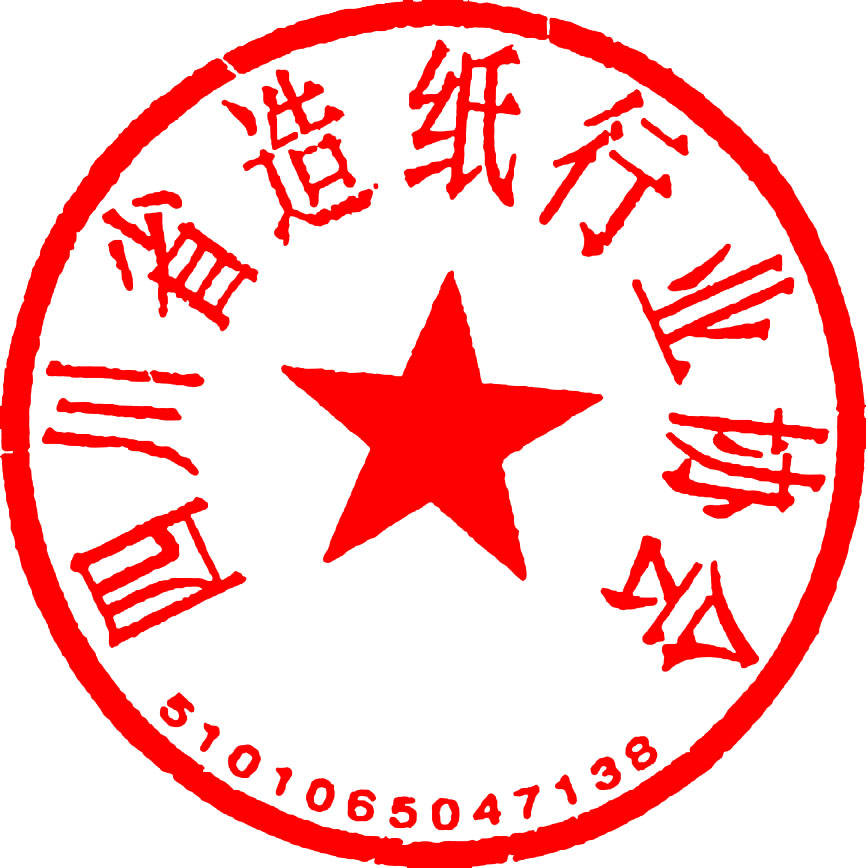 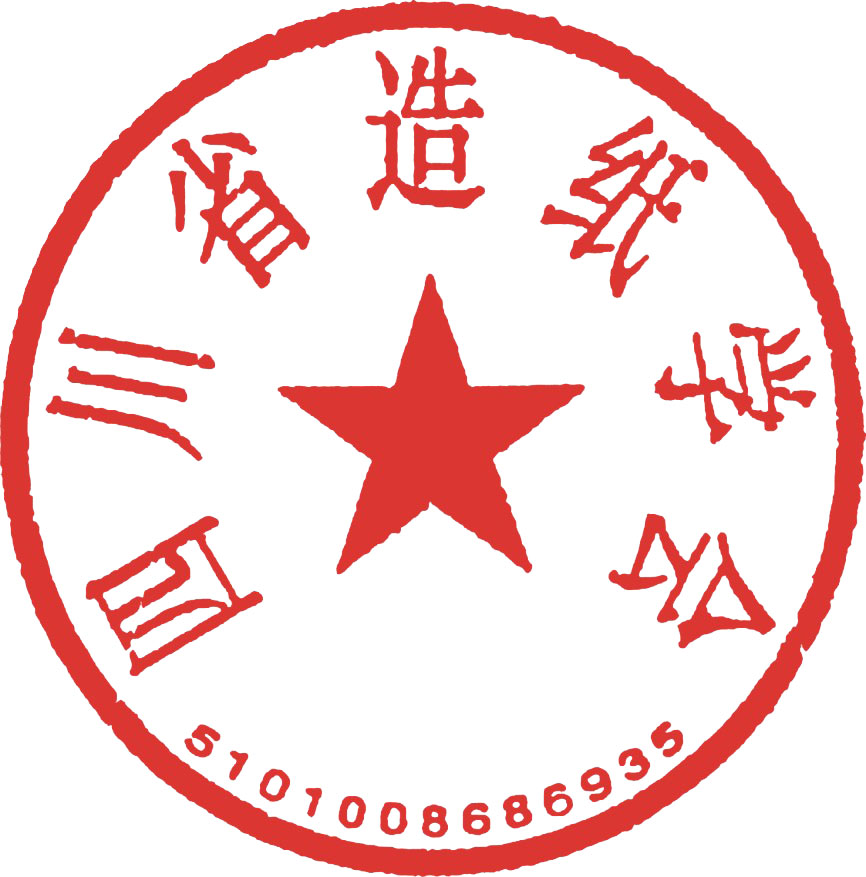 四川省造纸行业协会                四川省造纸学会                                                    二〇一七年七月十四日抄报：省经信委、省民政厅抄送：有关单位